Annexe 1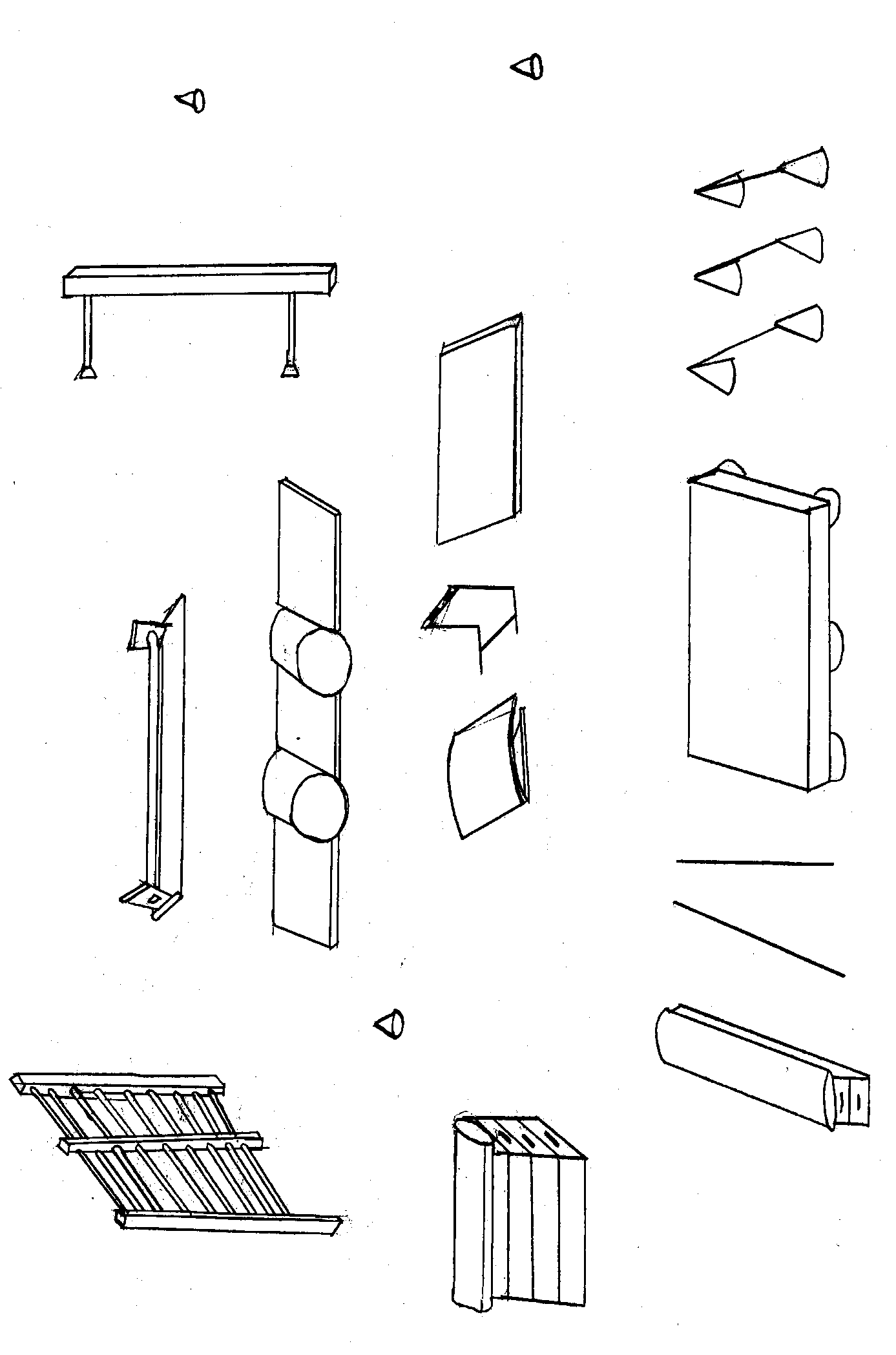 Exemple d’organisation 